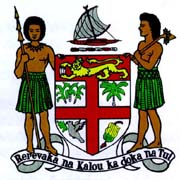 COMMODORE JOSAIA VOREQE BAINIMARAMA, CF (Mil), OStJ, MSD, jssc, pscPrime Minister and Minister for Finance, Strategic Planning, National Development and Statistics, Public Service, Peoples Charter for Change and Progress, Information, i-Taukei Affairs, Provincial Development, Sugar Industry, Lands and Mineral Resources_________________________________________________________NA DOLAVI NI NODRA VALE NA MARAMA ENA KORO KO MAU E NAMOSI_________________________________________________________Mau 									Moniti 29 Jiulai, 2013NAMOSI								11 na Kaloko_________________________________________________________Ni sa tiko saka na Turaga na Tui Namosi;Ni tiko saka na turaga na i Taukei kei Navugayago;Ni tiko na Qase ni Vanua ni Tikina o Veivatuloa;Kemuni na Turaga, na Marama;Kei kemuni na Cauravou kei na Gone Yalewa e na koro vakaturaga ko Mau kei na veikoro volekata.VAKAVINAVINAKAAu vakavinavinakataka ka doka vakalevu na veiqaravi vakavanua keitou mai kidaci kina kei ira noqu ivakalesilesi. E rui ka talei dina me’u mai tiko maliwai kemuni e na siga e daidai e na kena dolavi na nodra vale na marama ka vakailavotaka na noda Matanitu.NAKI NI VEIVUKE NI MATANITUNa usutu levu ni noda Matanitu oya e na nodra qaravi vakatautauvata na veimata tamata e na noda vanua ka vakabibi e na bula veimaliwai kei na cakacaka vata ko ira na marama kei keda na turaga.Oqo e dua na tiki ni veiqaravi ka bolei kina vakalevu na nodra bula na dauniveiqaravi e na noda Matanitu.E laurai  ni nodra vakaduiduitaki na marama mai vei ira na turaga, e se  tiki tu ni bula vei ira e  vuqa na turaga. E kunei votu oqo ena nodra vakasaurarataki e vuqa na marama mai na veitovo kaukauwa ka lolovira eso ka vakayavalata vakalevu na bula ni matavuvale.E ra  dau beci tu ga na noda marama, ira na tinada kei na luveda gone yalewa me ra i vakarau ni ka, ia vei keda na turaga e raici ni vuqa na noda gauna e dau vakayagataki ena bati ni tanoa.Na roka ni bula ni veivakaduiduitaki e sa dodonu me veisautaki, me ra maroroi  kina na noda marama kei ira na luveda gone yalewa.Na noda Matanitu e sa  vakadavora oti e vica na Yavu levu kei na I Tuvatuva e na kena raici matua na nodra maroroi o ira na noda marama: Oqo ena kena virikotori ka vakavoui e so na lawa me ra maroroi kina na marama kei ira na luveda;Na kena wasei na vei tuvatuva kei na vei kalawa levu eso e sa vakayacora tiko na Matanitu e na Matabose levu kei vuravura;Na kena wasei matau na i lavo me tokona na veiqaravi ka valuti kina na bula dravudravua.E sa ka bibi kina me da veitauriligataka vata na nodra maroroi kei na nodra vakamareqeti na noda marama kei ira na luveda goneyalewa – ira na tina kei Viti ena veisgia ni Mataka.E na bula veisau e da sa donuya tiko oqo, era sa vakaitavi talega na noda marama e na kena tarai cake na matavuvale e na bula vakailavo ke i na nodra taqomaki na lewe ni matavuvale.Ko ira na marama era suitu ni bula e na noda veikorokoro kei na noda veivuvaleE na vakasama bibi oqo e sa ka talei kina vei au me’u dolava na nodra vale na Marama e Mau mei vurevure ni veika vinaka ka na vakatubu sautu e na bula ni matavuvale.E Mau, e sa vakatabakidua na veiqaravi e na kena vakayagataki na lumi me ra buli kina e vuqa tale na i voli me vaka na soseti, noodles, tomato sauce, waini gunu kei na vei yaya ka maroroya na kuli ni yago me vaka na sovu ni sisili kei na i lumu ni yago.E sa tiko na vakanuinui ni vuku kei na kila ka na vakatavulici tiko kina ena macawa rua oqo ena vakatubu i lavo levu sara vei ira na marama. Nai tuvatuva oqo e tiki ni tuvatuva levu ni Matanitu e na kena sagai me wali na dravudravua e na taudaku ni veikoro vakavavalagi (Pillars 8  & 11 of the Peoples Charter).Na nodra Vale na Marama e Mau, e tiki ni tuvatuva levu ni Matanitu e na kena vakarautaki na Yavu dei ni Toso ki Liu ni noda Vanua me kauti keda yani e na veidigidigi e na Yabaki 2014.Sa ka bibi mo ni kila tiko ka semati kemuni tiko e na tuvatuva ni Matanitu kei na noda toso, vakauasivi e na bula raraba ni Veivakatorocaketaki ena bula vakailavo, Vuli vei ira na Luveda, Tabana ni Bula, kei na veiqaravi tale eso e tarai cake kina noda Viti ni Mataka. E sa mai vakavatukanataki na lalawa oqo ena nodrau cakacaka vakavoleka sara na noda Matanitu kei na Matanitu ko Indonesia.E ra tiko maliwai keda e daidai na kena ivakalesilesi e na kena Valenivolavola e cake.E na yabaki sa oti (2012) e ya caka kina  na i matai ni vuli oqo ka na tomani tale tiko ena macawa oqo mai vei iratou na kenadau e lewe va.Na vuli vata ga oqo e sa caka oti mai na koro ko Sawakasa, Tailevu kei Nagigi mai Savusavu.E sa vakanuinui tiko na Matanitu ni na qaravi vakavinaka na i voli  e Mau ka me na vakavure i lavo e na veigauna kece sara me na vakavinakataka na bula ni marama kei na noda matavuvale.E sa ka ni marau dina kina vei au, me’u vakaraitaka eke ni’u sa dolava Na Vale ni Marama e na Koro Vakaturaga ko Mau.Vinaka vakalevu.